Наша жизнь в февралеВ феврале наша группа «Теремок» работала над лексическими темами:1-ая неделя: «Транспорт»2-ая неделя: «Профессии на транспорте. ПДД»3-я неделя: «Наша армия»4-ая неделя: «Человек. Части тела человека»В рамках этих недель у нас проходили следующие мероприятия:1. «Транспорт»Лепка: «Лягушонка в коробченке».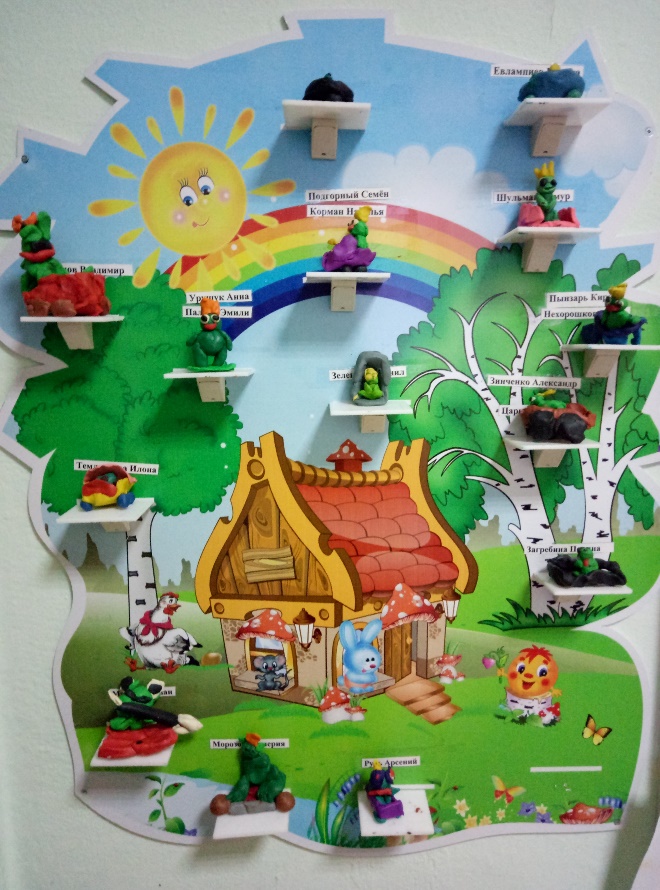 Аппликация: «Карета для Золушки». 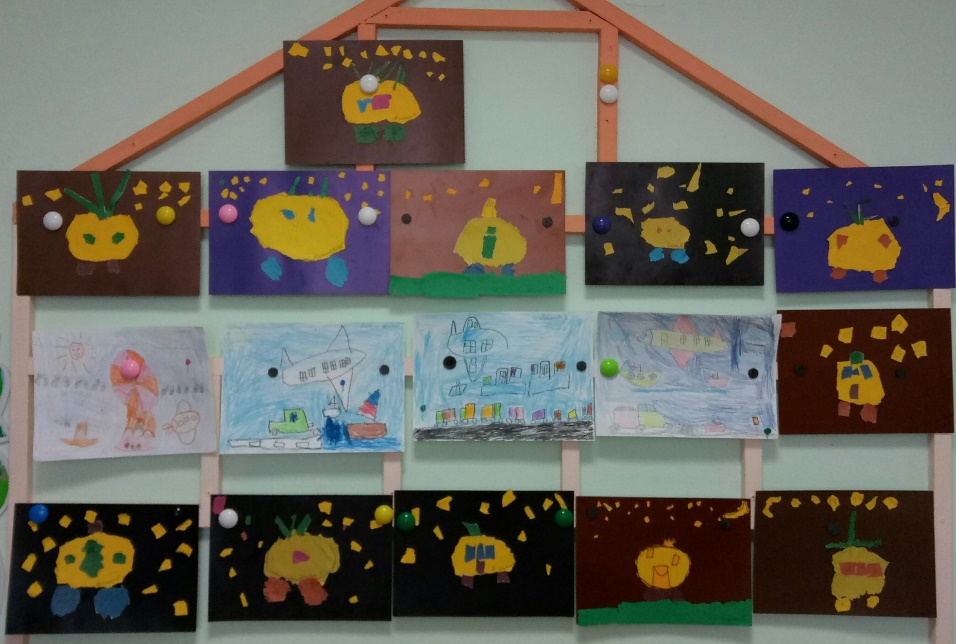 Рисование: «Транспорт будущего».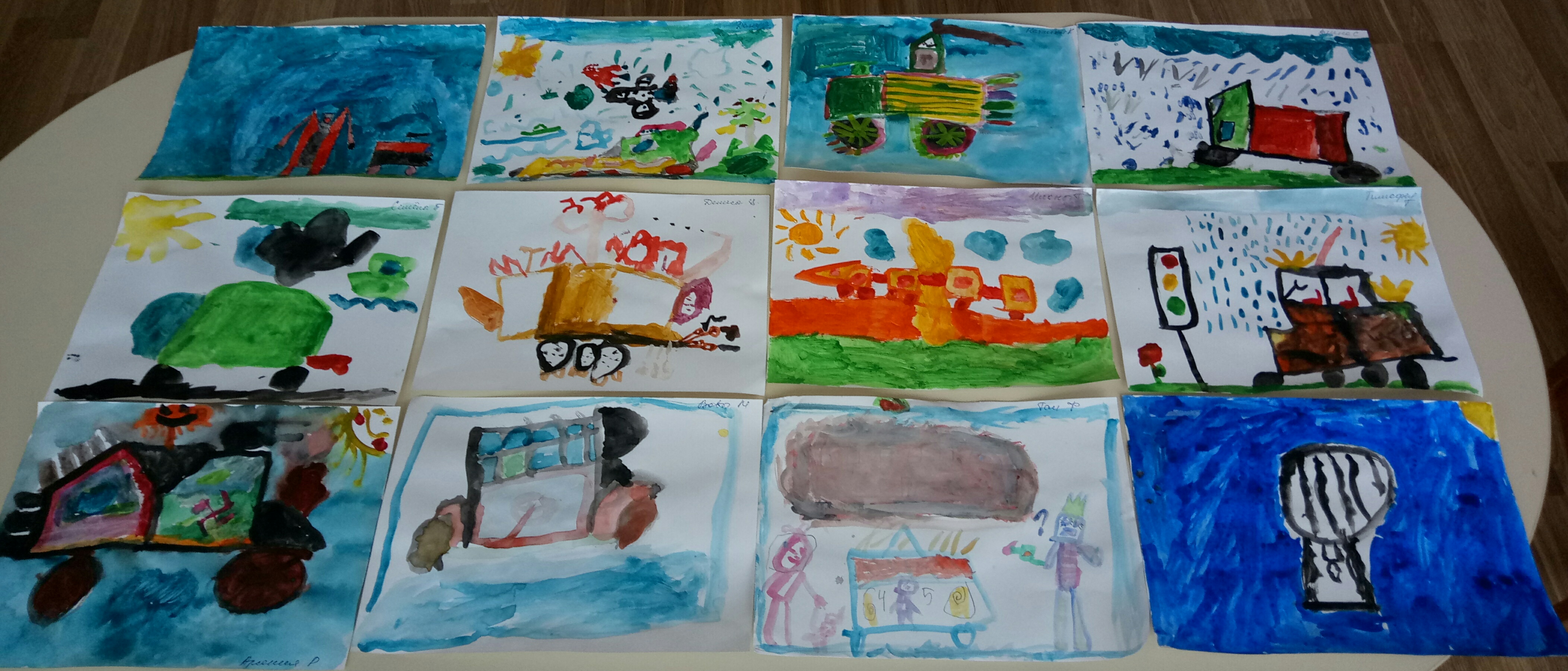 2. «Профессии на транспорте. ПДД»Лепка: «Едим – гудим! С пути уйди!».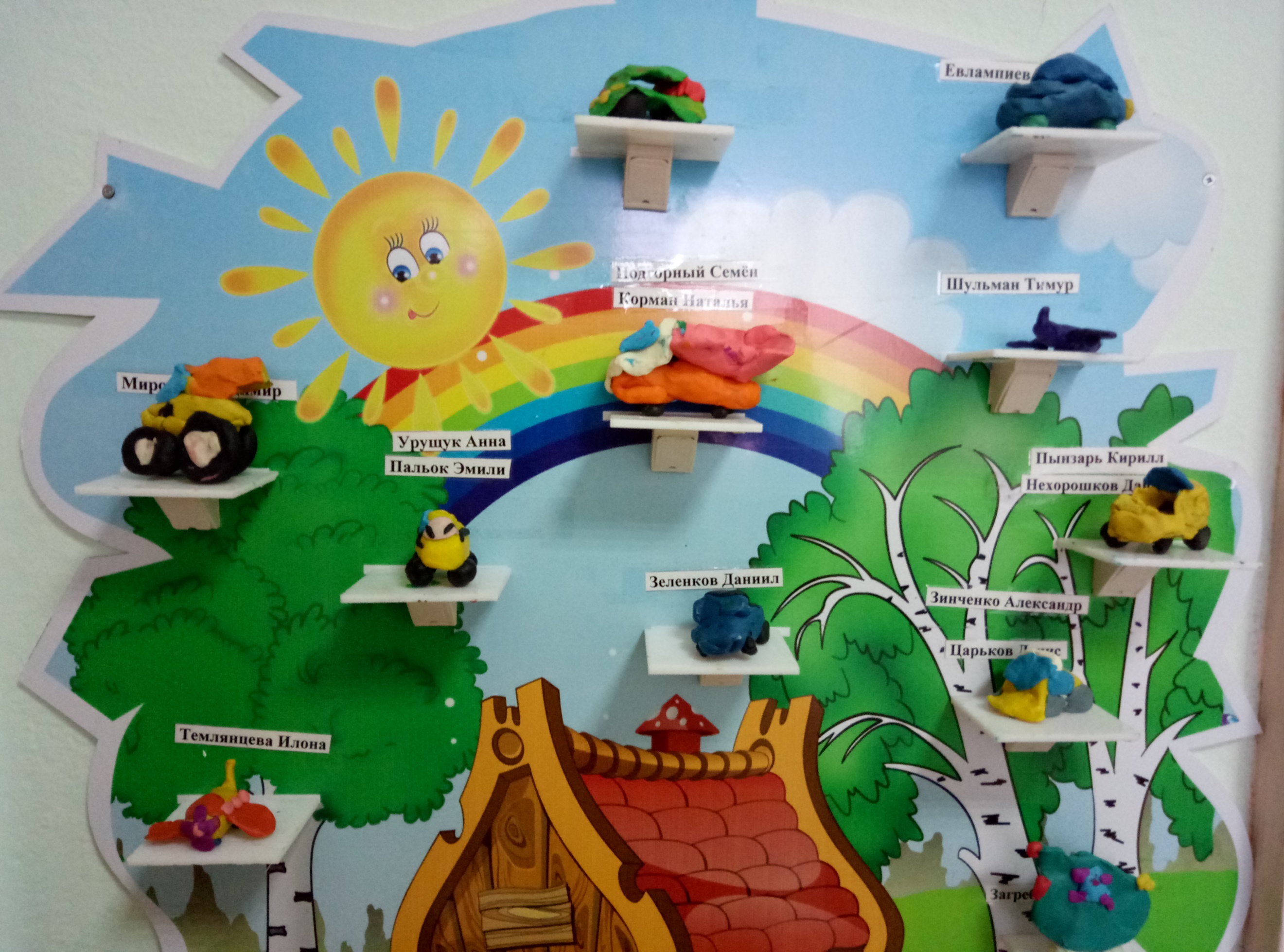 Аппликация: «Улица города».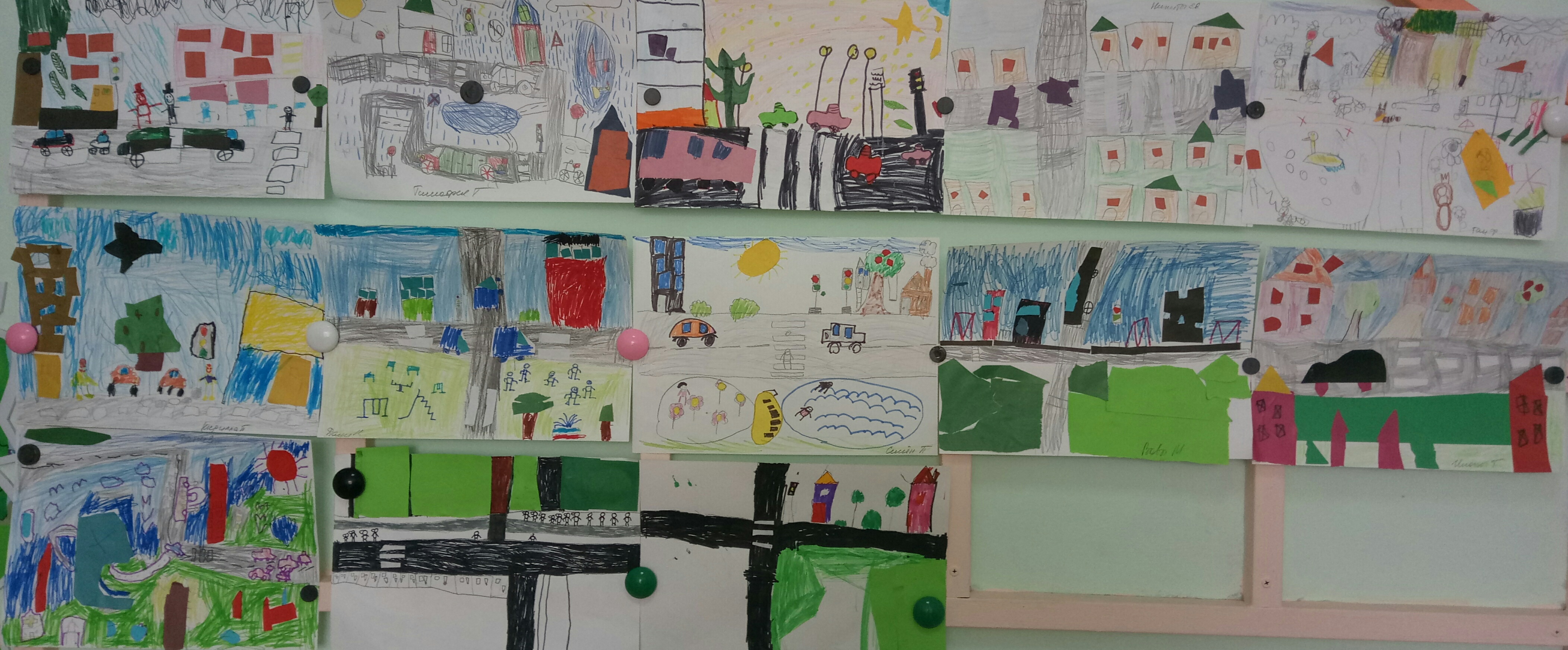 Рисование: «Пожарная машина».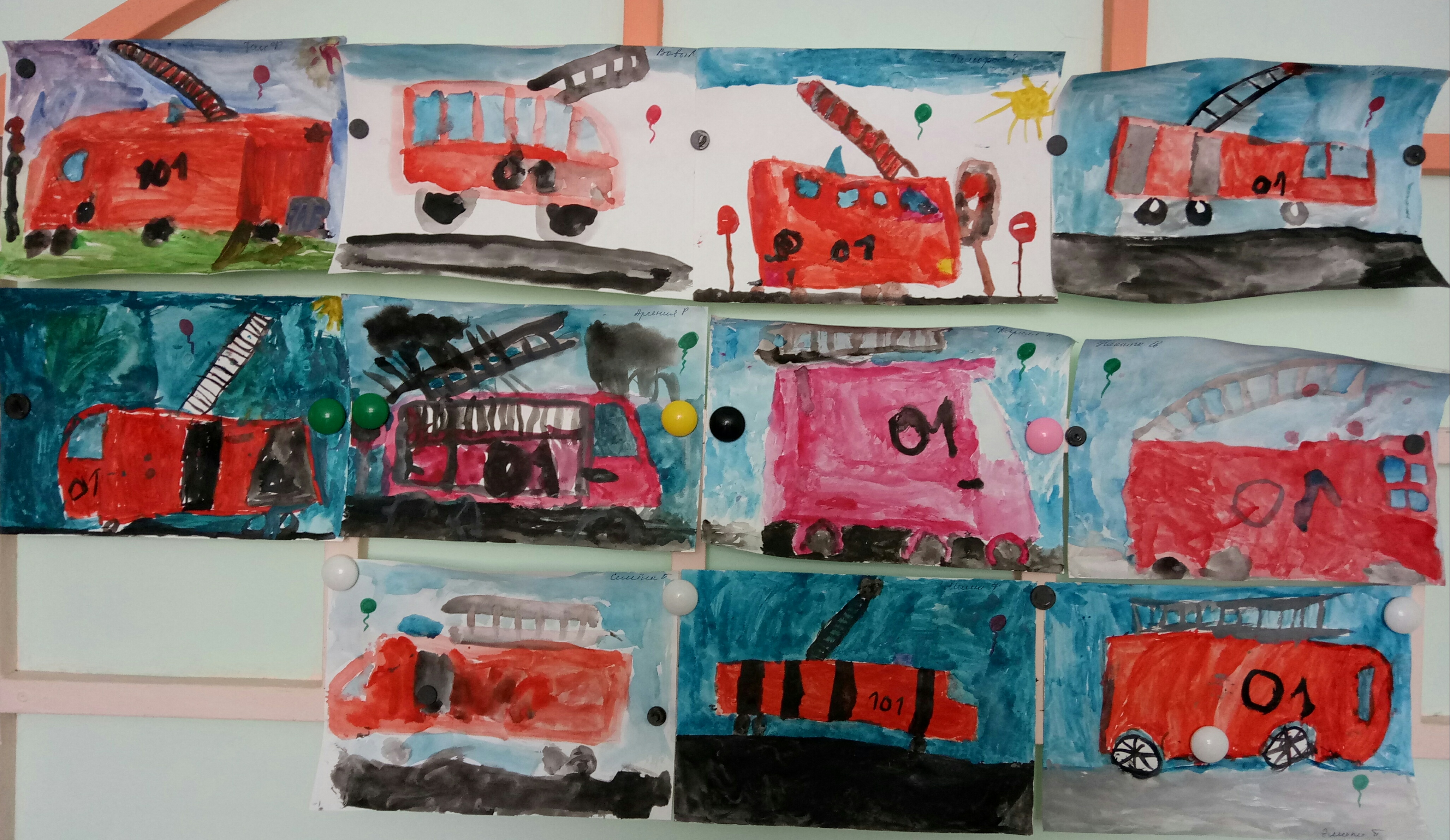 3. «Наша армия»В рамках этой недели у нас проходили следущие занятия:Лепка: «Карандашница в подарок папе».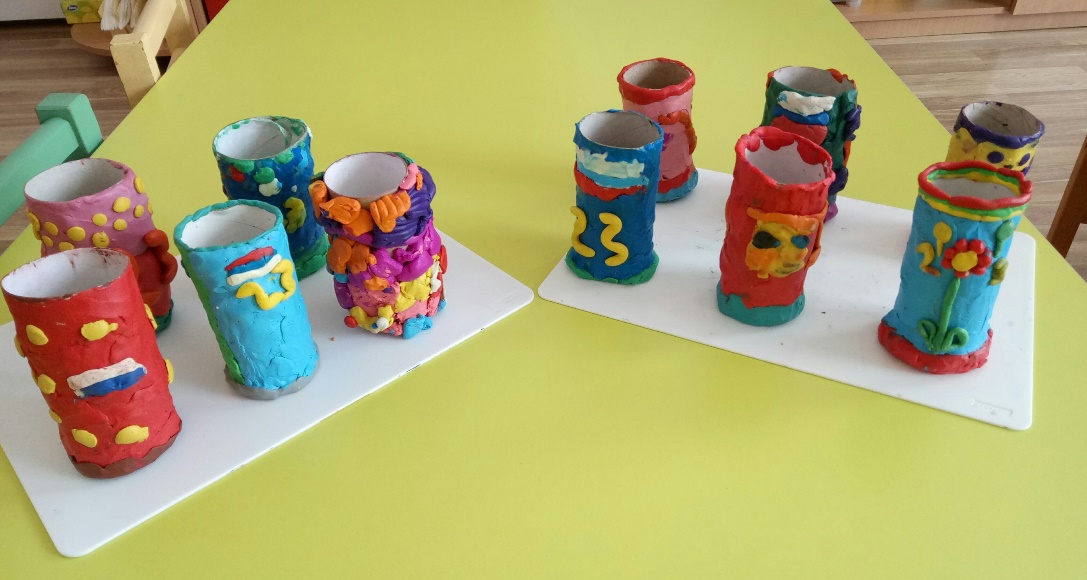 Аппликация: «Открытка для папы».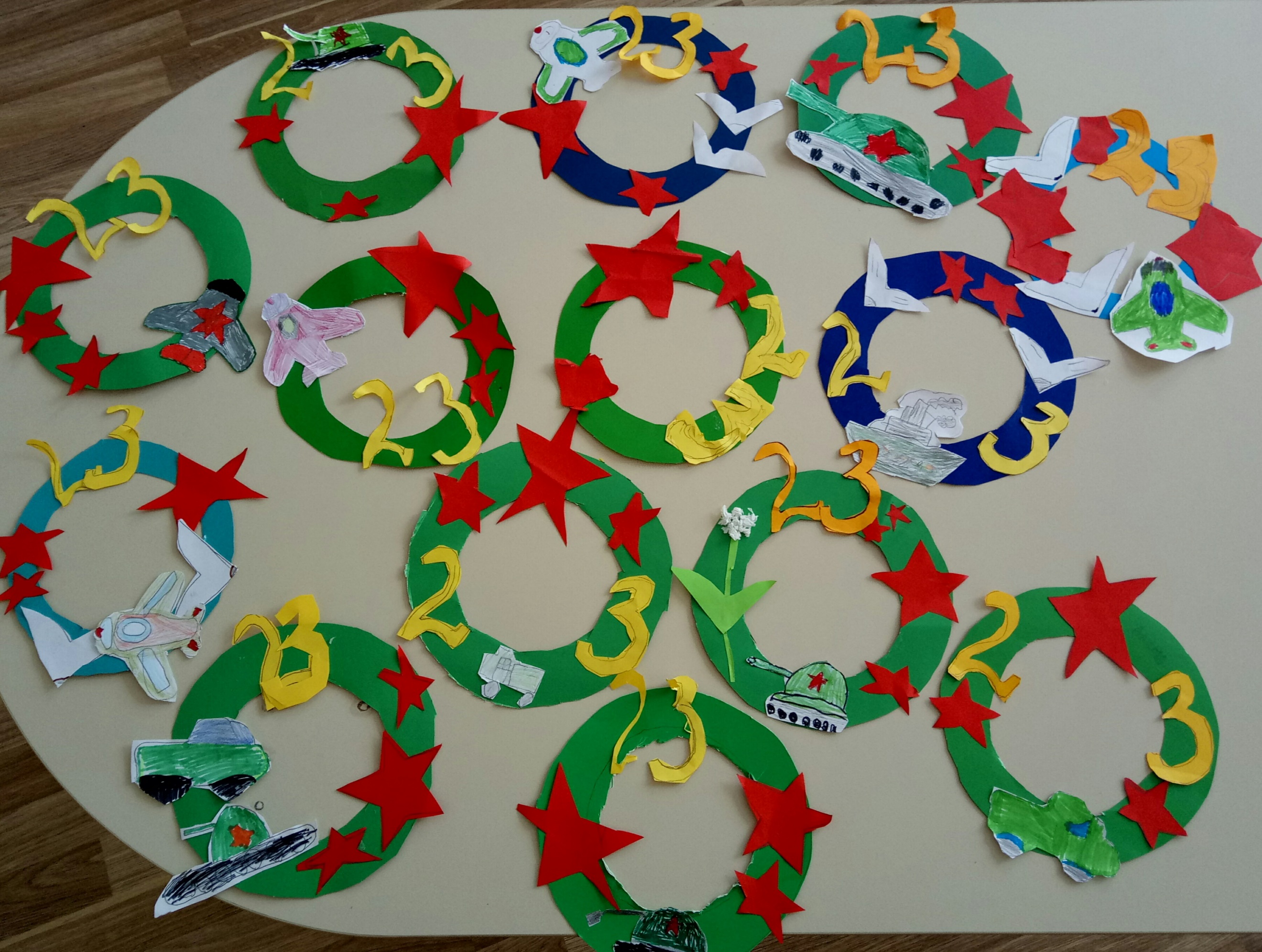 Рисование: «Мой папа».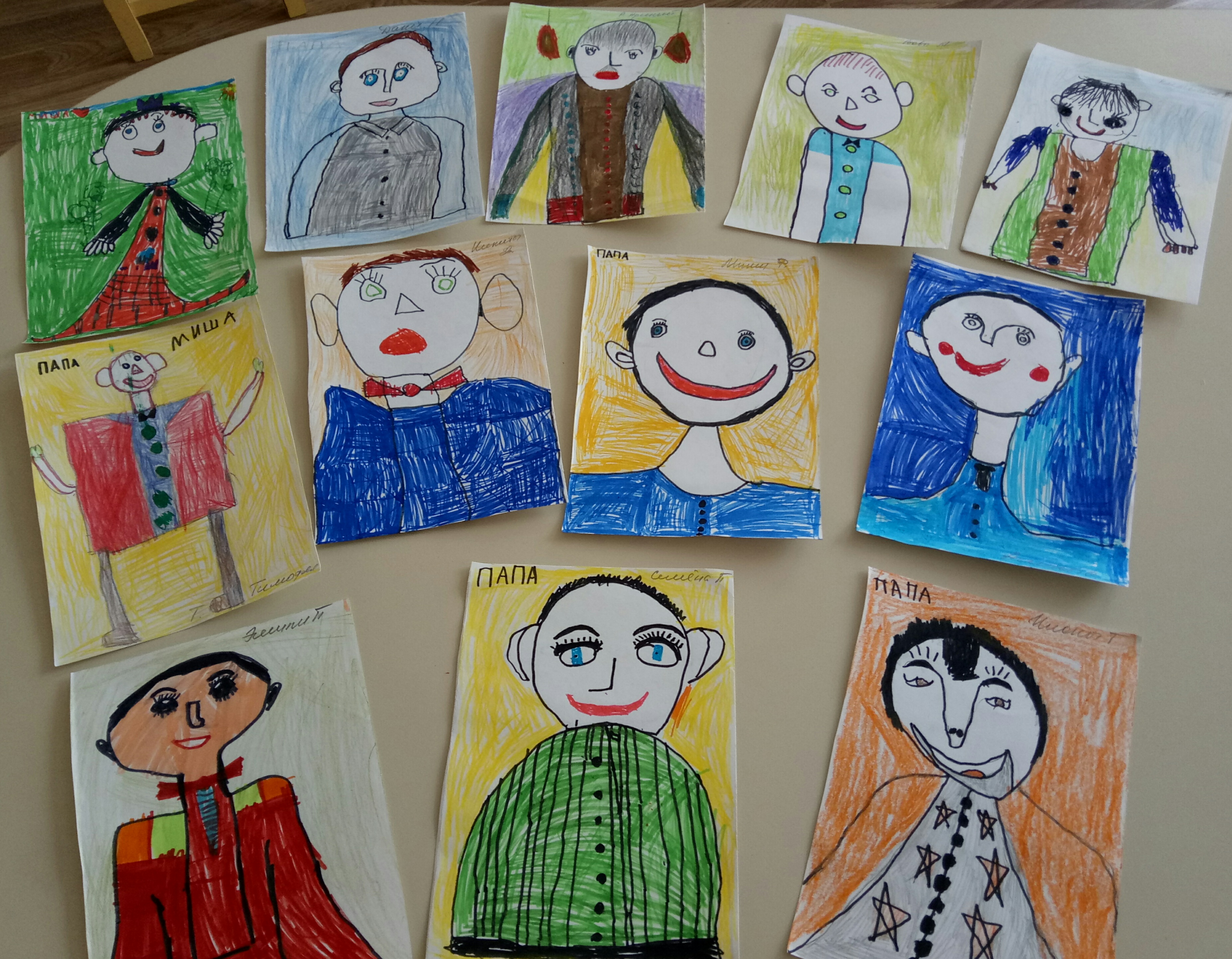 День Защитника Отечества!В феврале месяце в нашей группе «Теремок» мы с детьми работали над проектом «Защитники отечества». В рамках проекта была проведена большая работа:Расширили представления у детей о профессии -военный; Познакомили с видами войск России;Рассмотрели иллюстрации военной техники в детских энциклопедиях; Сделали поздравительные открытки мальчикам и папам;Создали поздравительную стенгазету для Защитников.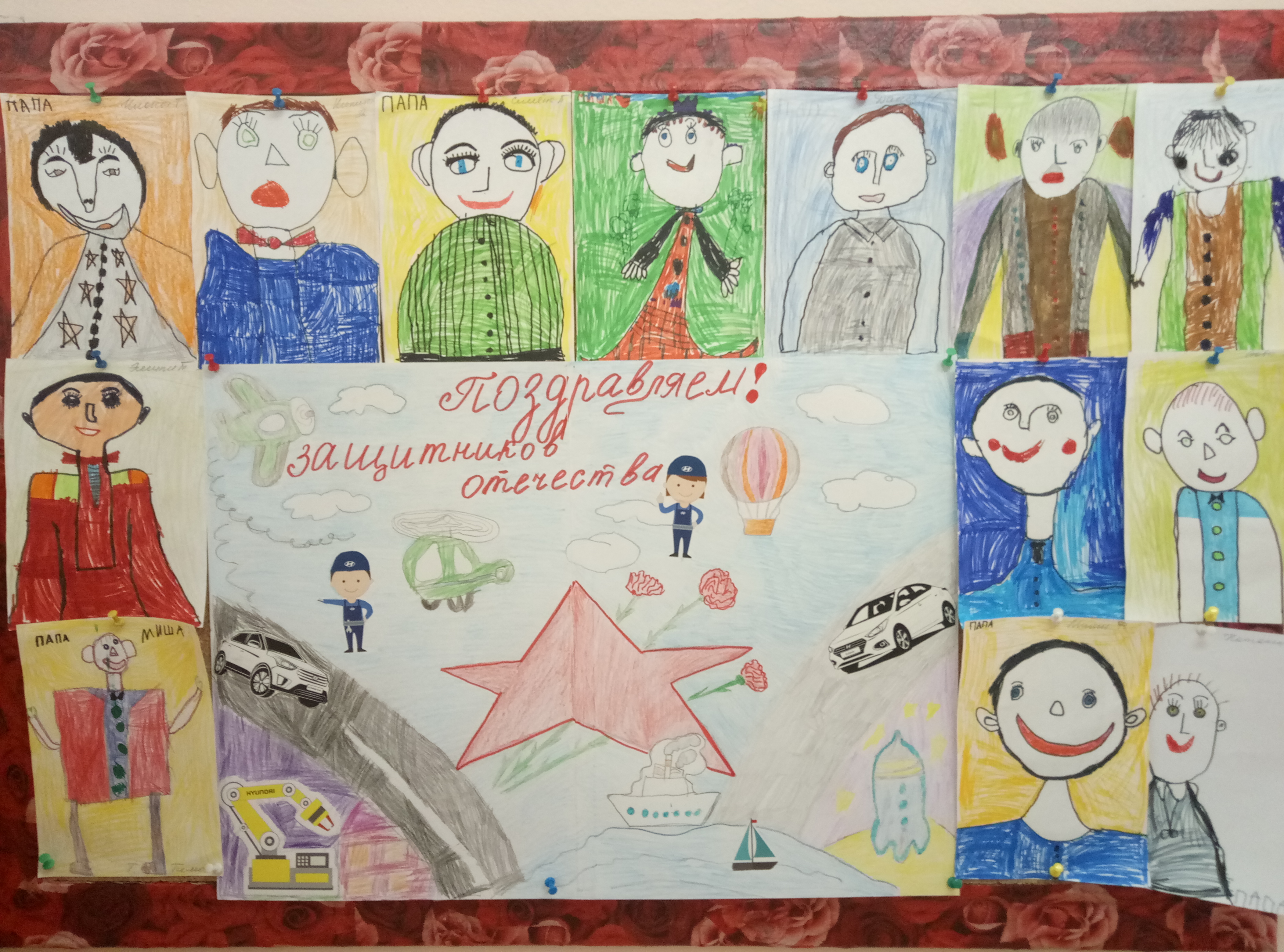 Прошла встреча с интересными людьми. К нам приходил папа Трущенкова Тимофея – Трущенков Михаил Вячеславович, лётчик. Рассказал детям о своей службе, самолётах и форме. Познакомил с противогазом, объяснил для чего он нужен и как им пользоваться.Вот несколько фото: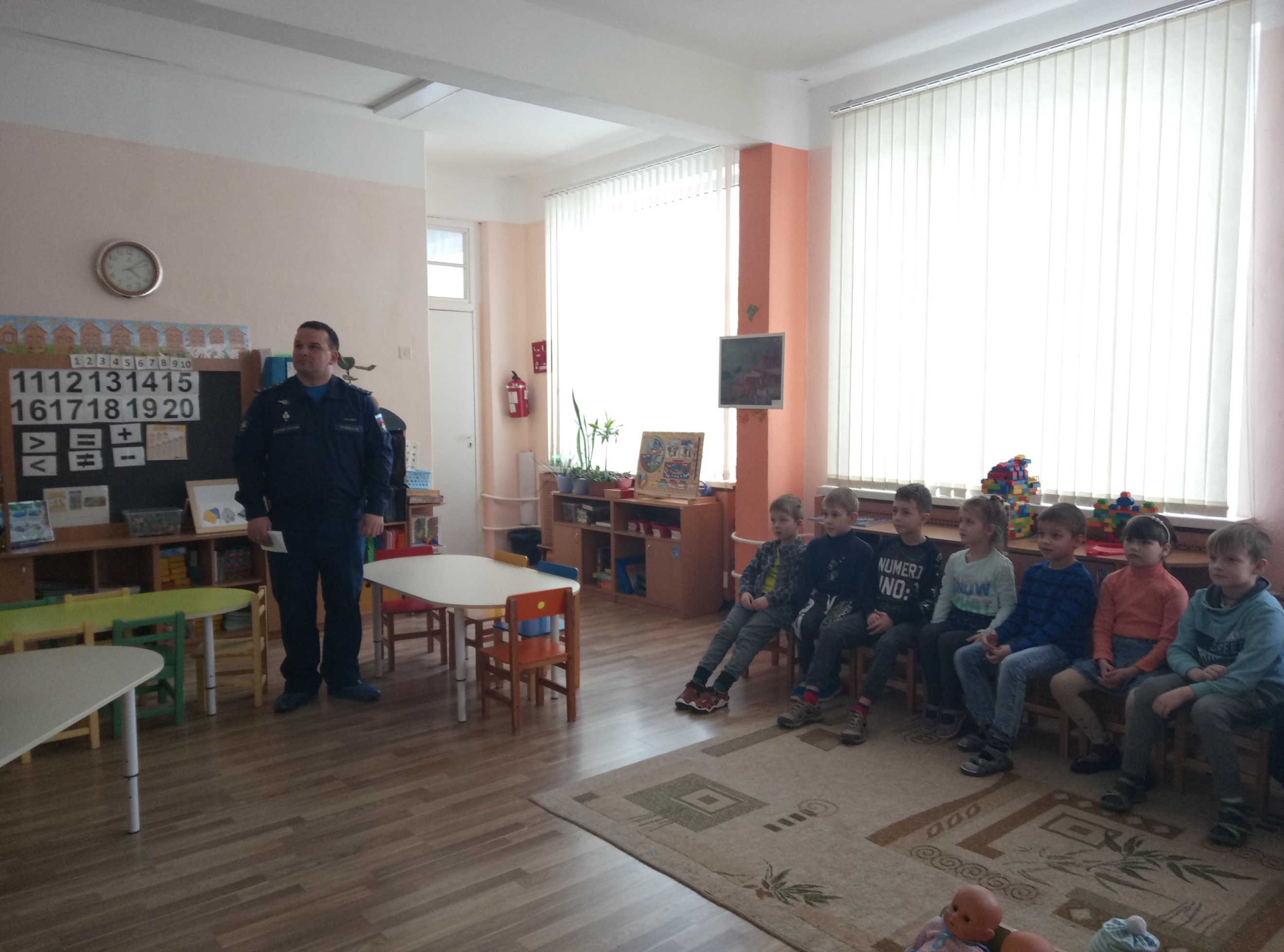 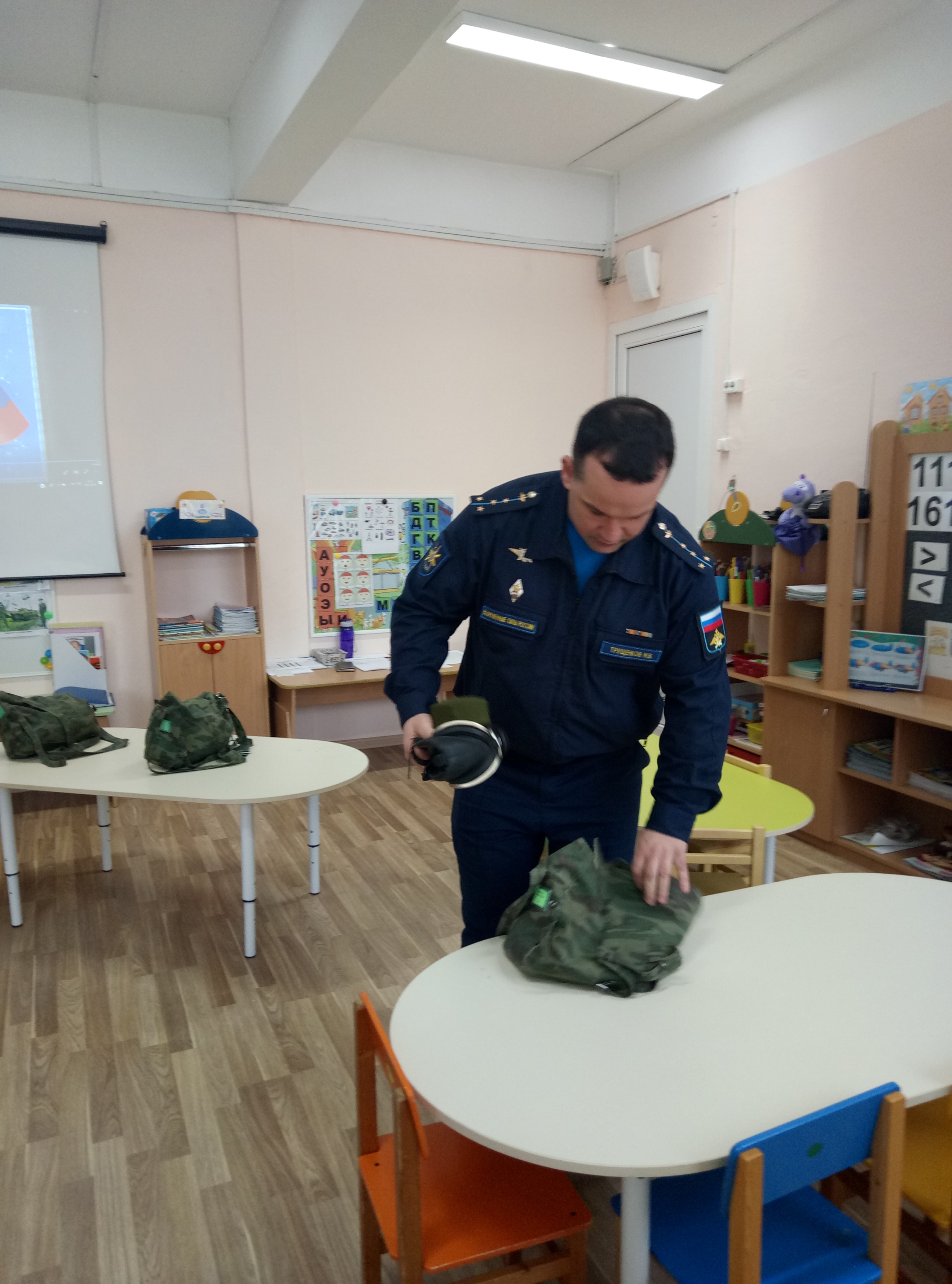 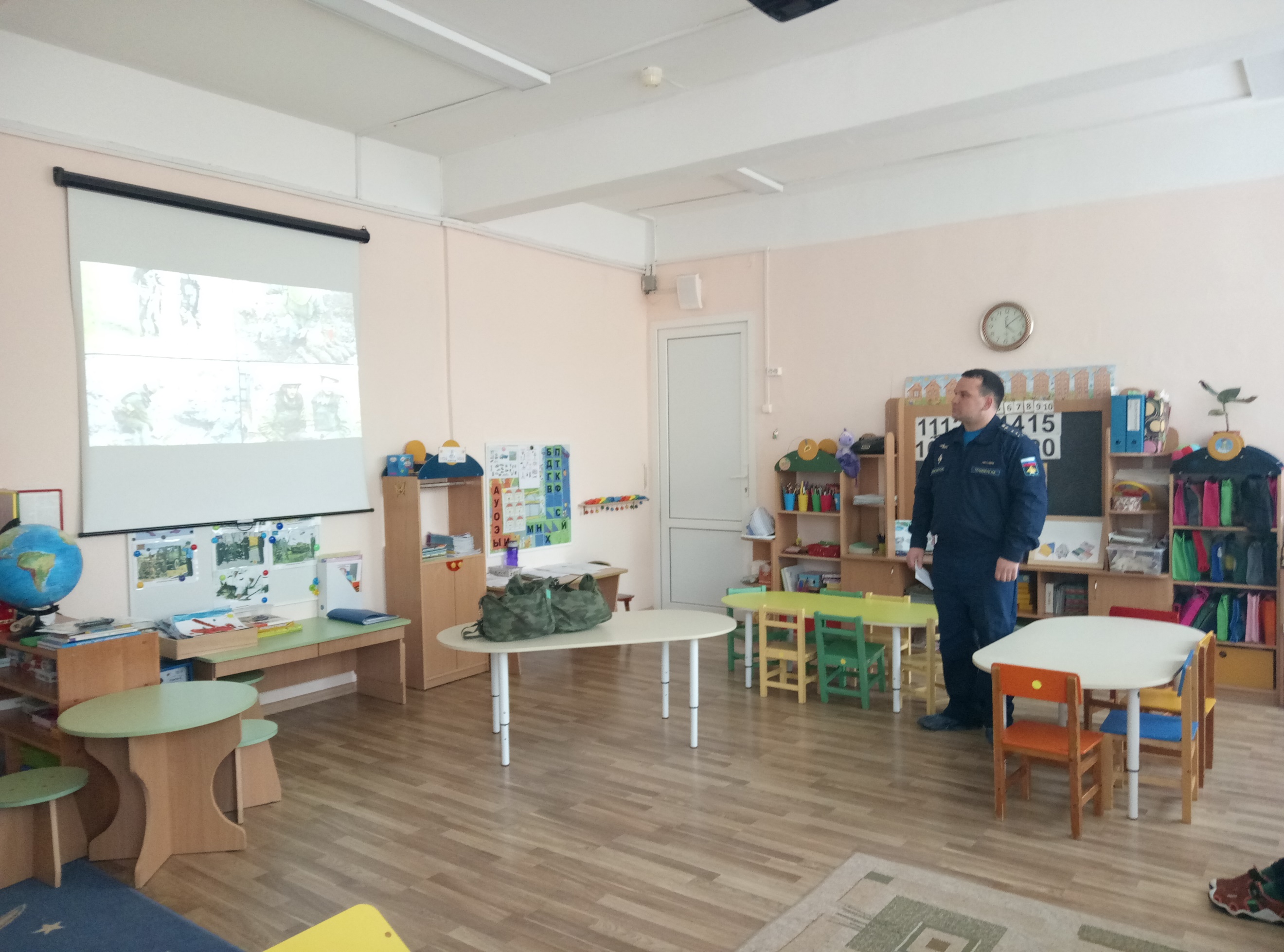 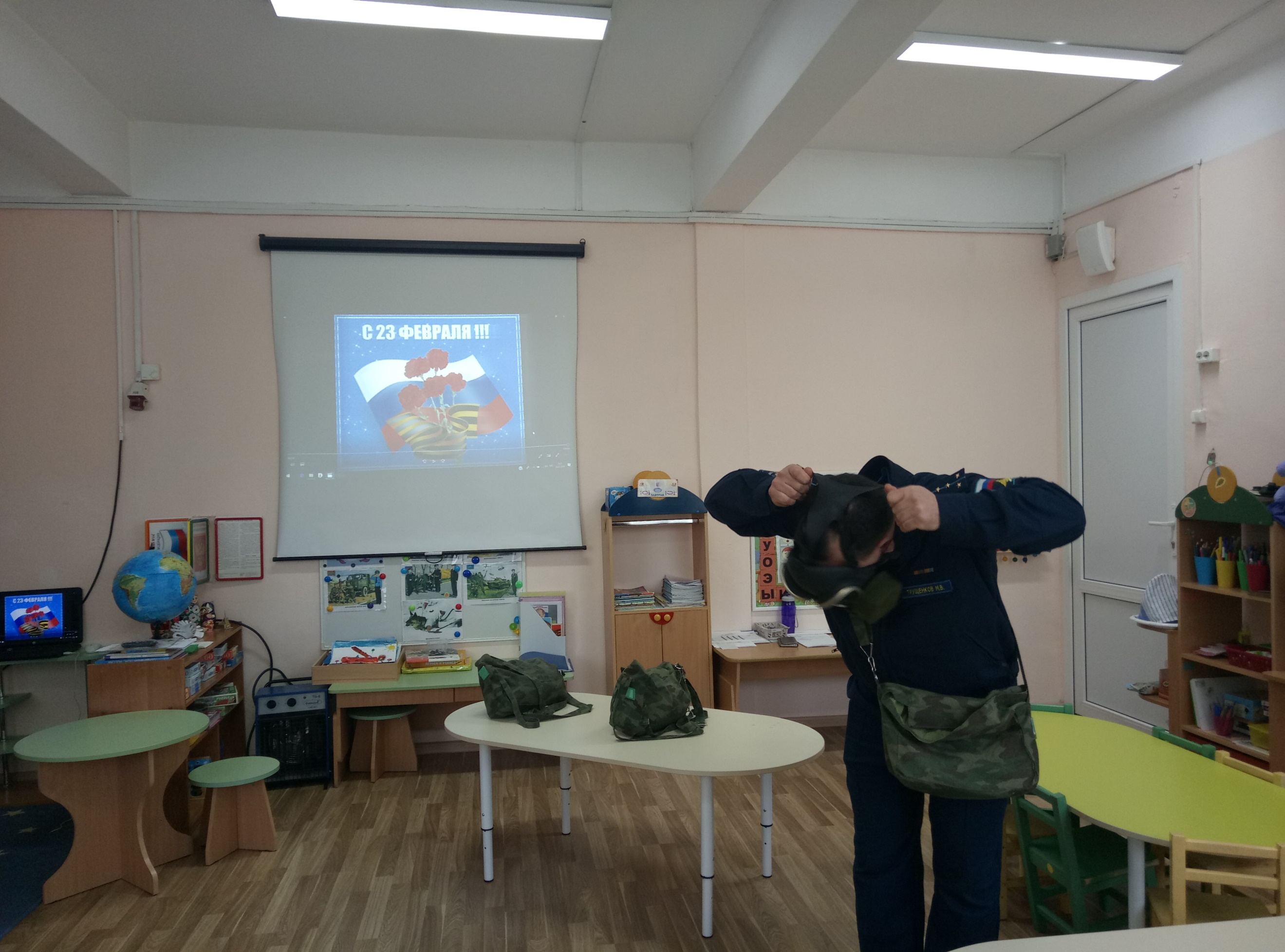 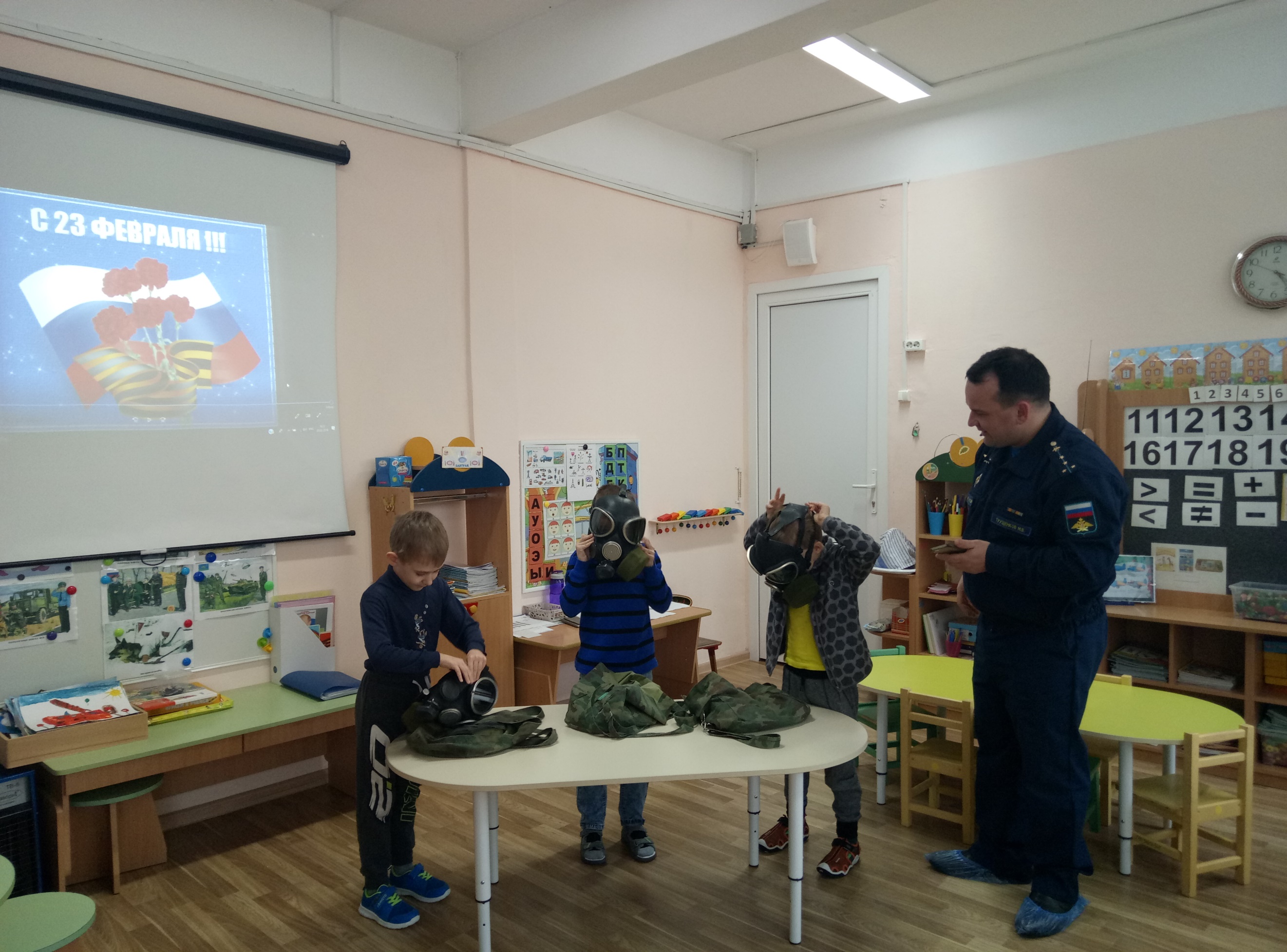 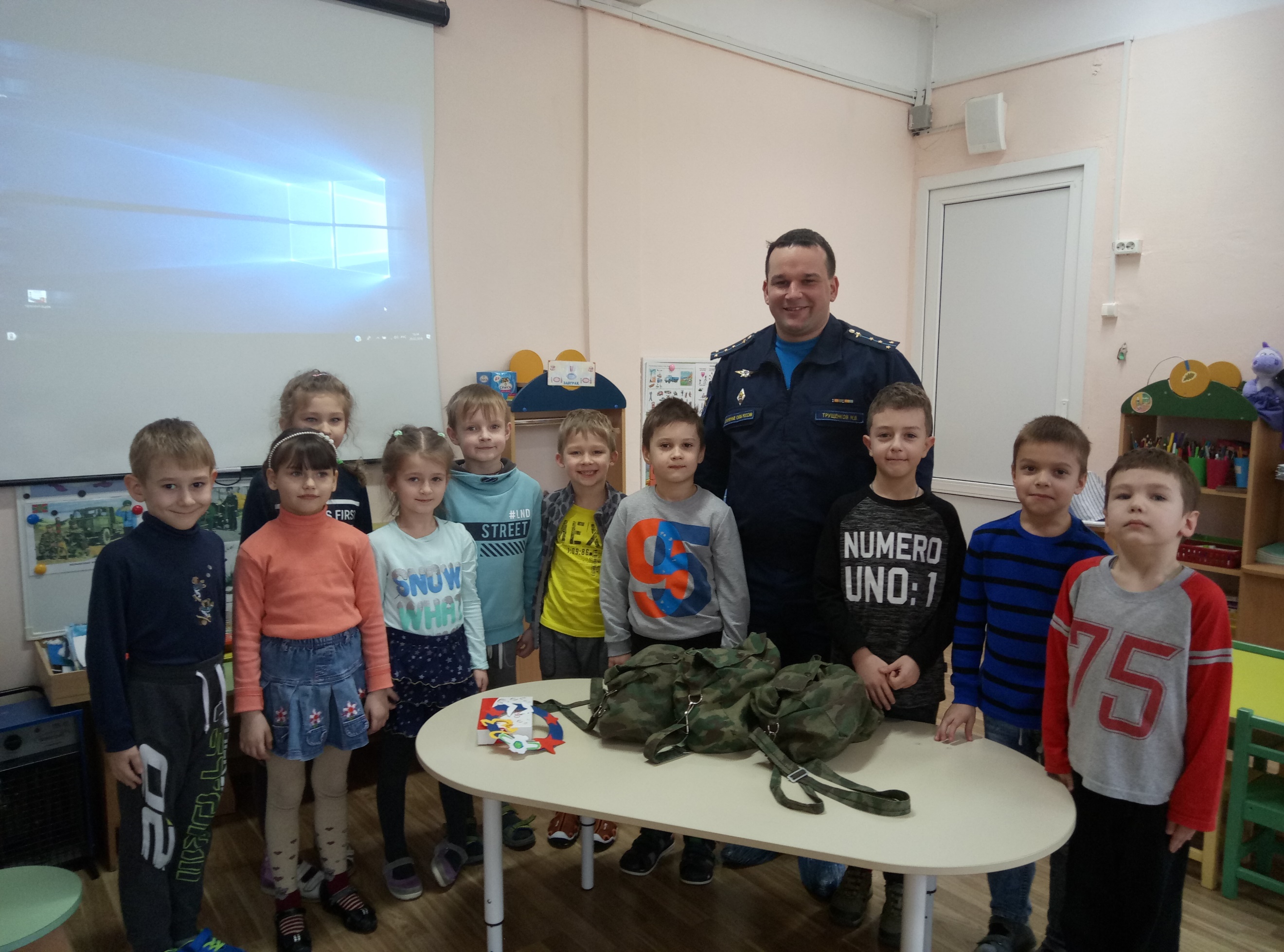 «Весёлые старты»К 23 февраля в нашей группе прошли весёлые старты. Дети соревновались с детьми группы «Полянка». Было очень весело!Вот несколько фото: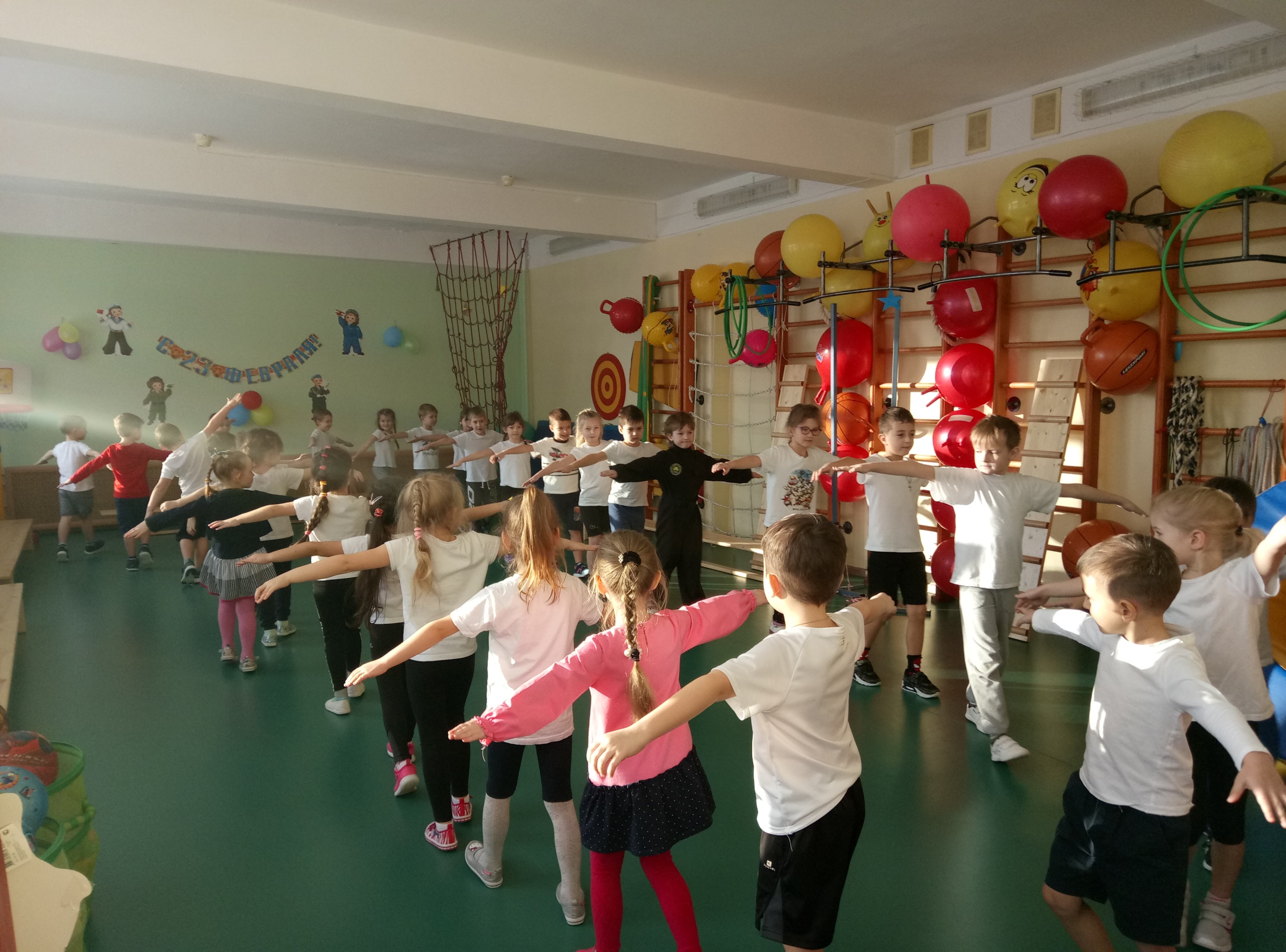 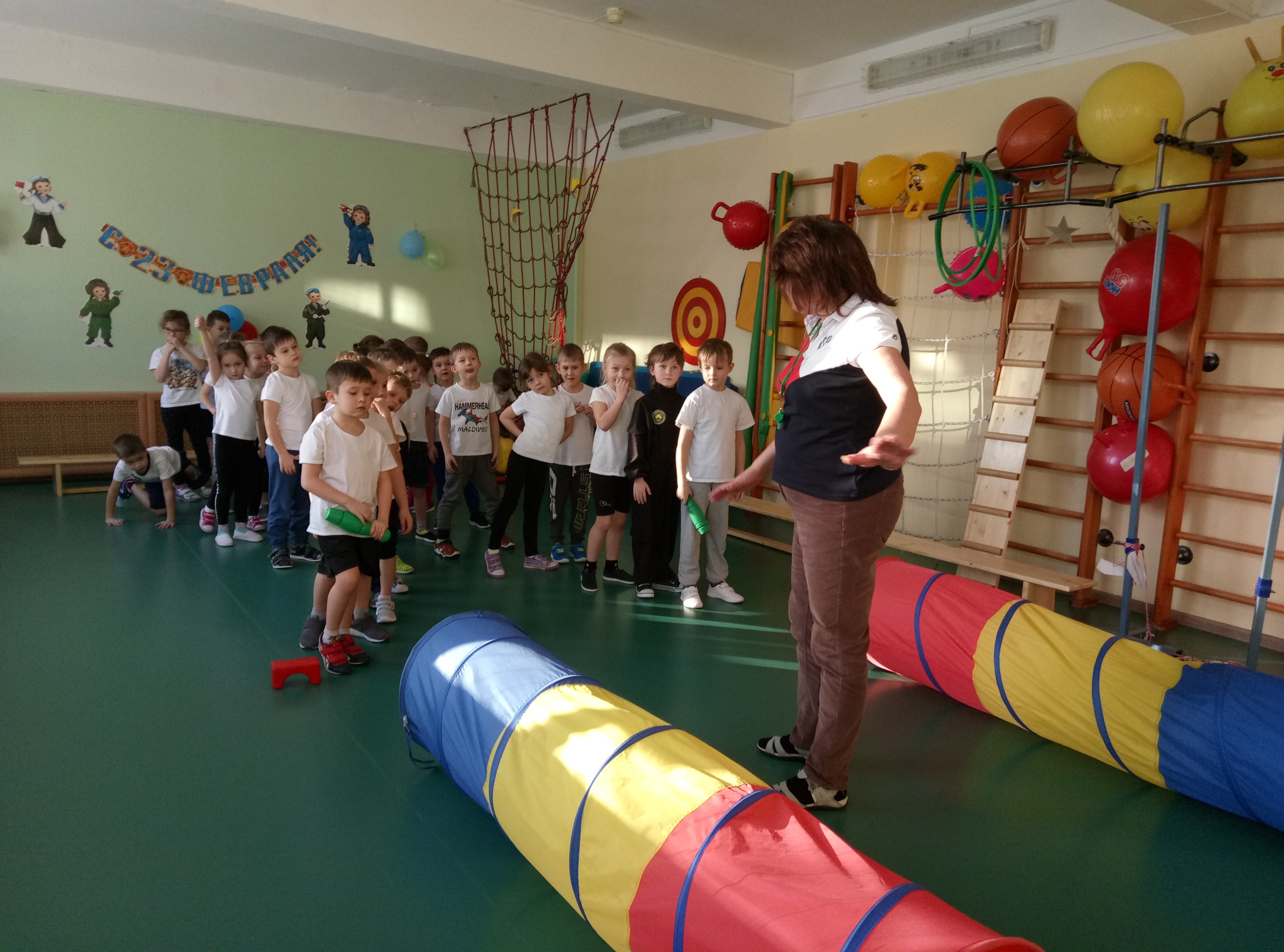 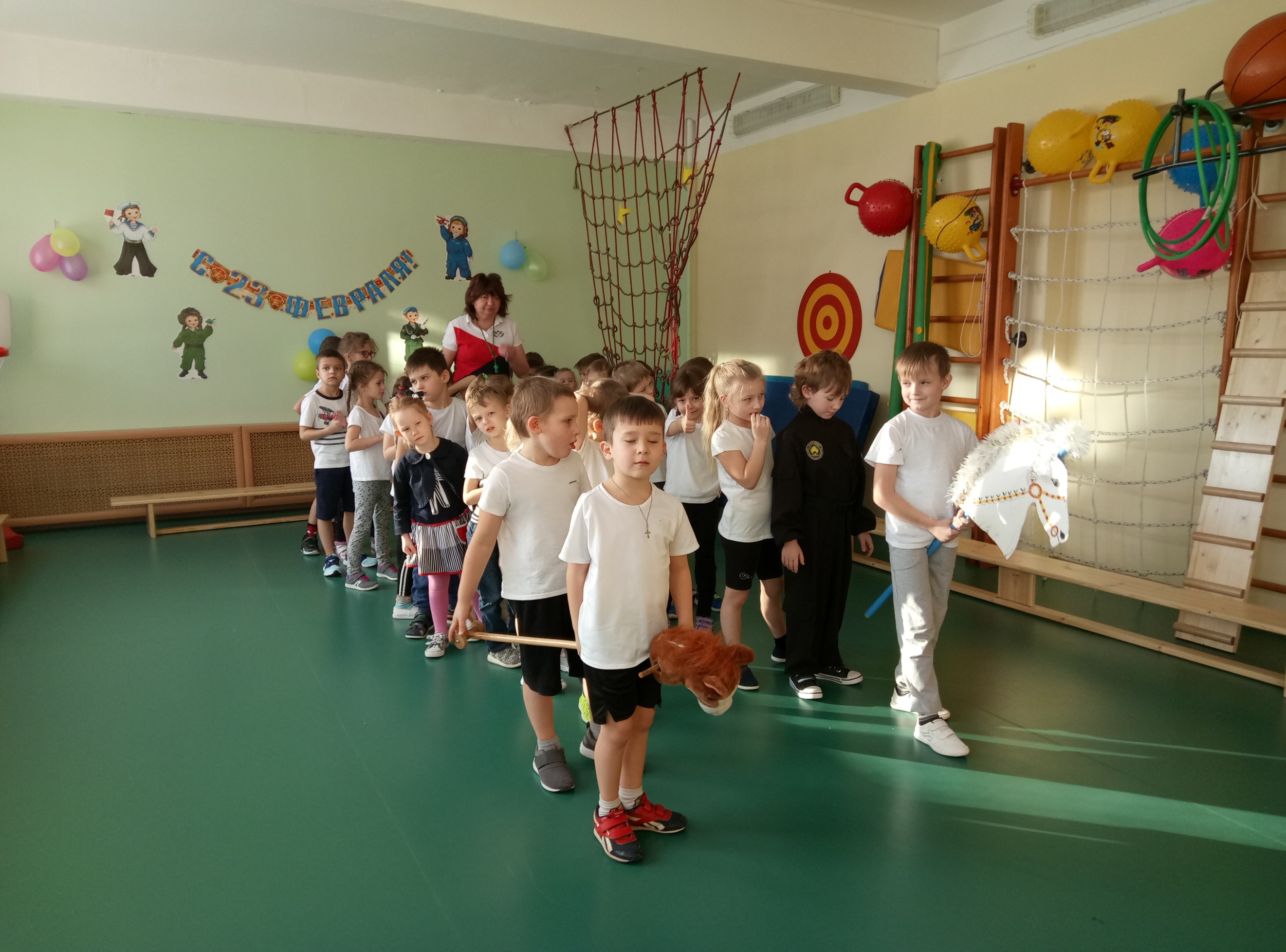 